DATUM: Petek, 29. 5. 2020PREDMET: MAT RAZRED: 5. aSPOZNAVAMNAVODILA ZA DELOMOJI IZDELKIDELJENJEOcena rezultata.Pisno deljenje z dvomestnim deliteljem - UTRJEVANJEDober dan! Najprej evalvacija dela prejšnje ure                                        ZNAKPOMEMBNO!  ZA je približno     Ponovitev: 243 : 59 =           Delitelj: 59  60Naštej večkratnike št. 60: 60, 120, 180, 240 ...                     Ta večkratnik je najbližji deljencu.OCENA: 240 :  60 = 4REŠITVE:243 : 59 = 4  07 ost.4 776 : 87 =       OCENA: 87  90                          4 776  4 500                                                 4 500 : 90 = 50      4 776 : 87 = 54         426           78 ost.    65 709 : 31      OCENA:                            31  30                    65 709  66 000                    66 000 : 30 = 2 20065 709 : 31 = 2119  3 7     6 0      299         2 0 ost.Ob kriterijih uspešnosti: Znam? Preglej in preveri svoje reševanje.Najbližji večkratnik  delitelja 90 deljencu 4776DELJENJEOcena rezultata.Pisno deljenje z dvomestnim deliteljem - UTRJEVANJEDober dan! Najprej evalvacija dela prejšnje ure                                        ZNAKPOMEMBNO!  ZA je približno     Ponovitev: 243 : 59 =           Delitelj: 59  60Naštej večkratnike št. 60: 60, 120, 180, 240 ...                     Ta večkratnik je najbližji deljencu.OCENA: 240 :  60 = 4REŠITVE:243 : 59 = 4  07 ost.4 776 : 87 =       OCENA: 87  90                          4 776  4 500                                                 4 500 : 90 = 50      4 776 : 87 = 54         426           78 ost.    65 709 : 31      OCENA:                            31  30                    65 709  66 000                    66 000 : 30 = 2 20065 709 : 31 = 2119  3 7     6 0      299         2 0 ost.Ob kriterijih uspešnosti: Znam? Preglej in preveri svoje reševanje.Najbližji večkratnik  delitelja 90 deljencu 4776DELJENJEOcena rezultata.Pisno deljenje z dvomestnim deliteljem - UTRJEVANJEDober dan! Najprej evalvacija dela prejšnje ure                                        ZNAKPOMEMBNO!  ZA je približno     Ponovitev: 243 : 59 =           Delitelj: 59  60Naštej večkratnike št. 60: 60, 120, 180, 240 ...                     Ta večkratnik je najbližji deljencu.OCENA: 240 :  60 = 4REŠITVE:243 : 59 = 4  07 ost.4 776 : 87 =       OCENA: 87  90                          4 776  4 500                                                 4 500 : 90 = 50      4 776 : 87 = 54         426           78 ost.    65 709 : 31      OCENA:                            31  30                    65 709  66 000                    66 000 : 30 = 2 20065 709 : 31 = 2119  3 7     6 0      299         2 0 ost.Ob kriterijih uspešnosti: Znam? Preglej in preveri svoje reševanje.Najbližji večkratnik  delitelja 90 deljencu 4776DELJENJEOcena rezultata.Pisno deljenje z dvomestnim deliteljem - UTRJEVANJEDober dan! Najprej evalvacija dela prejšnje ure                                        ZNAKPOMEMBNO!  ZA je približno     Ponovitev: 243 : 59 =           Delitelj: 59  60Naštej večkratnike št. 60: 60, 120, 180, 240 ...                     Ta večkratnik je najbližji deljencu.OCENA: 240 :  60 = 4REŠITVE:243 : 59 = 4  07 ost.4 776 : 87 =       OCENA: 87  90                          4 776  4 500                                                 4 500 : 90 = 50      4 776 : 87 = 54         426           78 ost.    65 709 : 31      OCENA:                            31  30                    65 709  66 000                    66 000 : 30 = 2 20065 709 : 31 = 2119  3 7     6 0      299         2 0 ost.Ob kriterijih uspešnosti: Znam? Preglej in preveri svoje reševanje.Najbližji večkratnik  delitelja 90 deljencu 4776DELJENJEOcena rezultata.Pisno deljenje z dvomestnim deliteljem - UTRJEVANJEDober dan! Najprej evalvacija dela prejšnje ure                                        ZNAKPOMEMBNO!  ZA je približno     Ponovitev: 243 : 59 =           Delitelj: 59  60Naštej večkratnike št. 60: 60, 120, 180, 240 ...                     Ta večkratnik je najbližji deljencu.OCENA: 240 :  60 = 4REŠITVE:243 : 59 = 4  07 ost.4 776 : 87 =       OCENA: 87  90                          4 776  4 500                                                 4 500 : 90 = 50      4 776 : 87 = 54         426           78 ost.    65 709 : 31      OCENA:                            31  30                    65 709  66 000                    66 000 : 30 = 2 20065 709 : 31 = 2119  3 7     6 0      299         2 0 ost.Ob kriterijih uspešnosti: Znam? Preglej in preveri svoje reševanje.Najbližji večkratnik  delitelja 90 deljencu 4776DELJENJEOcena rezultata.Pisno deljenje z dvomestnim deliteljem - UTRJEVANJEDober dan! Najprej evalvacija dela prejšnje ure                                        ZNAKPOMEMBNO!  ZA je približno     Ponovitev: 243 : 59 =           Delitelj: 59  60Naštej večkratnike št. 60: 60, 120, 180, 240 ...                     Ta večkratnik je najbližji deljencu.OCENA: 240 :  60 = 4REŠITVE:243 : 59 = 4  07 ost.4 776 : 87 =       OCENA: 87  90                          4 776  4 500                                                 4 500 : 90 = 50      4 776 : 87 = 54         426           78 ost.    65 709 : 31      OCENA:                            31  30                    65 709  66 000                    66 000 : 30 = 2 20065 709 : 31 = 2119  3 7     6 0      299         2 0 ost.Ob kriterijih uspešnosti: Znam? Preglej in preveri svoje reševanje.Najbližji večkratnik  delitelja 90 deljencu 4776DELJENJEOcena rezultata.Pisno deljenje z dvomestnim deliteljem - UTRJEVANJEDober dan! Najprej evalvacija dela prejšnje ure                                        ZNAKPOMEMBNO!  ZA je približno     Ponovitev: 243 : 59 =           Delitelj: 59  60Naštej večkratnike št. 60: 60, 120, 180, 240 ...                     Ta večkratnik je najbližji deljencu.OCENA: 240 :  60 = 4REŠITVE:243 : 59 = 4  07 ost.4 776 : 87 =       OCENA: 87  90                          4 776  4 500                                                 4 500 : 90 = 50      4 776 : 87 = 54         426           78 ost.    65 709 : 31      OCENA:                            31  30                    65 709  66 000                    66 000 : 30 = 2 20065 709 : 31 = 2119  3 7     6 0      299         2 0 ost.Ob kriterijih uspešnosti: Znam? Preglej in preveri svoje reševanje.Najbližji večkratnik  delitelja 90 deljencu 4776Pisno deljenje z dvomestnim deliteljemUtrjevanje znanjaOdprem učbenik na str. 116 in rešujem (v zvezek): 116/ 1, 2, 3, 4, 5.NAMENI UČENJA:Učim se: Natančnosti pri podpisovanju števil pri postopku pisnega deljenja.Preverjanja pravilnosti rešitev deljenja s preizkusom. O strategiji pisnega delj.Deliti z večkr. števila 10.Poznavanja vloge števke 0 in 1 pri pisnem deljenju.KRITERIJI USPEŠNOSTI                         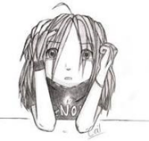 Uspešen/-a bom, ko bom:Upošteval/-a smer računanja in ustrezno določil/-a števke za začetek pisnega deljenja.Natančno izvajala postopek deljenja, množenja in odštevanja.Natančno podpisoval/-a števke.Upošteval/-a pravilo pri ostanku.Upošteval/-a pravilo množenja in deljenja z 0 in 1.Pravilno izpeljal/-a preizkus.Znal/-a izdelati oceno rezultata.Znal/-a pisno deliti z dvomestnim deliteljem.Uspešno delo ti želim.Rešitve pošljem v ponedeljek.Učiteljica MajdaOVREDNOTI SVOJE DELO Kaj sem se danes novega naučil/-a? Kaj mi je šlo dobro? Kako sem se počutil pri delu po napisanih navodilih? Bi kaj želel/-a predlagati?